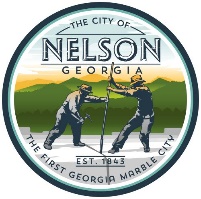 City of NelsonCouncil Meeting MinutesJanuary 10, 2022 @ 7:00pmNelson City HallCall to OrderMayor Sylvia Green called the meeting to order at 7:00 pm.	AttendanceThe following persons were present: Mayor Sylvia Green, Councilman James Queen, Councilman David Hamby, Councilman Nathan Hamby (via phone), Councilwoman Martha Tipton, Councilman William Taylor, Clerk Kelsey Riehl and Attorney Audrey Conley.InvocationSteven Johnston led the invocation.Pledge of AllegianceMr. James Queen led the Pledge of Allegiance.Agenda ApprovalMrs. Martha Tipton asked to have the agenda amended by adding 8d. Maint – Plumbing Repair. Mr. David Hamby made a motion to approve the amended agenda seconded by Mr. James Queen, All in favor, Vote unanimous…        5.  Approval of Minutes	December 6, 2021 Mrs. Martha Tipton made a motion to approve the minutes, 	seconded by Mr. Nathan Hamby, All in favor, Vote unanimous…       6.  Swearing in of Newly Elected Officials	Attorney Audrey Conley swore in William Taylor, James Queen & Sylvia Green.7.  Public Appearance	Kim Bare from the Beautiful Nelson Committee asked the Council to consider a proposal 	to allow the BNC to manage special events with a budget of $1000 per event. Mayor 	Green suggested the group work on an Easter event with her and see how it works out, 	she also stated she appreciates any help the community offers the city. Ms. Bare stated 	the BNC would like to send a quarterly newsletter with a budget of $2400 annually, 	Mayor Green stated she was planning on handling the publication but appreciated the 	offer. 8.  Department Reports	a. Police Report - Lt. Darrin Downey, Cherokee County Sheriff’s Dept., reported there 	were 3 calls for service in December on the Cherokee side.	b. Mayor’s Report – Mayor Green reported on the Kennesaw Ave. project, the SLFRF 	grant and rescheduling the work session originally slated for Jan 20. It will tentatively be 	scheduled for Feb. 10 if Michael Kidd (Root Design) is able to attend on this date.	c. Finance Report – Mrs. Miranda McDowell went over the current bank balances. 	d. Maintenance Department – Mrs. Kelsey Riehl stated the underground water line for 	the Maint. Dept. has a fairly significant leak and needs to be fixed ASAP. Heritage 	Plumbing can replace the water line for $1550. The dept has been without water since 	right before Christmas. The City can attempt to obtain additional quotes but this is 	considered an emergency repair. Mrs. Riehl also noted the company sent an estimate to 	move the water line at the old PD building to the Community Garden and install a stand 		pipe for $650. Mr. James Queen made a motion to approve the repair, seconded by 	Mrs. Martha Tipton, All in favor, Vote unanimous…       9.  Unfinished Business	a. Equipment Replacement for Maintenance Dept. - Mrs. Kelsey Riehl reported the 	Bobcat Toolcat had a price increase since the estimate was approved by Council. The 	new estimate is $ 57,953 the previously approved estimate was $54,817. Mrs. Martha 	Tipton made a motion to approve the new estimate of $57,953, seconded by Mr. David 	Hamby, All in favor, Vote unanimous…		b.  Kennesaw Ave. Change Order – Fill dirt for mowable slope – Mayor Green stated this 	was discussed during the last meeting and the City tried to acquire the dirt through a 	local source but due to weather issues it couldn’t be guaranteed for the time frame it 	was needed in. The contractor agreed to a reduced price for the fill dirt not to exceed 	$125 a load. Mayor Green stated she gave the go ahead for 50 – 60 loads of dirt not to 	exceed $7500. The contractor sent a change order to be approved for $7500 (60 loads 	of dirt). Mr. James Queen made a motion to approve the change order for $7,500, 	seconded by Mr. David Hamby, All in favor, Vote unanimous…	c.  Dispose of Maint. Dept. zero turn mower – sealed bids or auction – Mrs. Kelsey Riehl 	stated Nelson tractor offered $1500 as a trade in towards the new mower, since this 	option wasn’t chosen the mower can be auctioned by Jeff Dobson at the May auction or 	the City can accept sealed bids. She also stated the Maint. Dept. may want to hang on to 	the mower as a back up if one of the other ones is in the shop. Mayor Green stated the 	old mower was in need of tires, Council and Mayor decided to purchase run flat tires for 	the new mower and use the tires currently on the new mower on the old one if possible.  	The decision to keep or dispose of the mower will be tabled for a few months to see if it 	is in the best interest to keep the mower as a backup.	d. SLFRF Grant – Mayor Green reported on the deadlines for the grant as well as the 	required reporting periods. She stated that the Sanitation & Maint. Workers could be 	given a hazard pay bonus of $1000 from the grant funds, and the City had several 	options for the remainder of the funds including a new sanitation truck or putting the 	funds towards the Kennesaw Ave. drainage project. Mrs. Miranda McDowell 	recommended using the funds to give the Sanitation & Maintenance workers the hazard 	pay bonus and allocating the remaining funds towards the Kenn. Ave project. She stated 	the City has funds in the SPLOST accounts to cover a sanitation truck and the SPLOST 	funds currently earmarked for the project could be used for other projects. The Council 	and Mayor discussed her recommendations and agreed. Mrs. Martha Tipton made a 	motion to approve the $1000 hazard pay for the Sanitation and Maintenance workers, 	seconded by Mr. James Queen, All in favor, Vote unanimous… Mr. James Queen made a 	motion to approve the remaining funds be allocated towards the Kenn. Ave project, 	seconded by Mr. David Hamby, All in favor, Vote unanimous…	e. Sanitation Truck – Mrs. Kelsey Riehl reported the cost for a new truck has continued 	to increase since the City started looking into a new truck a couple of years ago. The 	smaller truck (8yard) is $124,063 and the larger truck (11 yd) is $163,583. The cost is 	expected to increase again sometime in June of 2022. The Council and Mayor discussed, 	Mr. Nathan Hamby asked if the larger truck has a Cummings engine and an Allison 	transmission, Mrs. Kelsey Riehl stated that she was unsure but could ask the company. 	The Council asked for more information on the truck and to add it to the Feb. agenda.	f. Uses for City owned properties – Mr. William Taylor stated the Council and Mayor 	need to discuss and decide on the base use of some of the city’s park properties to give 	guidance in design and to avoid confusion and delays with the Master Park Plan. The 	Council and Mayor discussed the possibility of a new City Hall, the community garden, 	the kiddie park, retaining wall by the basketball court on School St., and the possibility 	of other city properties that could be added to the design. Most are in favor of looking 	into a new City Hall building due to problems with the current building as well as not 	having the ability to expand upon the current building due to lot size and surrounding 	lots, the community garden will stay in the current location for the time being and will 	have a water line installed and the water bill will be paid for by the garden group. Mayor 	Green stated numerous people have contacted her about the kiddie park and asked to 	have it refurbished. The Council discussed the retaining walls on School St. and decided 	to look at the area after the Community building is removed and make a decision on 	keeping a retaining wall or regrading.      10. New Business	a.  Yearly Appointments – 		Mayor Pro-Tem – Mr. James Queen		City Attorney – Mr. Jeff Rusbridge		City Solicitor – Mr. Jeff Rusbridge		Municipal Judge – Mr. Darryl Caudill		City Building Inspector – Mr. William Fortner		Financial Manager – Mrs. Miranda McDowell		City Clerk – Mrs. Kelsey Riehl	Mrs. Martha Tipton made a motion to approve the yearly appointments, seconded by 	Mr. James Queen, All in favor, Vote unanimous…	b. Qualifying Fees – Mr. James Queen stated he is in favor of keeping the qualifying fees 	at $25. Mr. David Hamby made a motion to set the qualifying fees at $25, seconded by 	Mrs. Martha Tipton, All in favor, Vote unanimous…	c.  Adding / Removing Check Signers – Mrs. Kelsey Riehl stated we currently have three 	check signers, herself, Mr. James Queen, and Mr. Nathan Hamby. Mrs. Susan Johnston 	was also a check signer but will need to be removed since she is no longer on Council. 	Mrs. Riehl asked if all Councilmembers and the Mayor could be added as check signers 	to make it a little easier to get checks signed due to Councilmembers works schedules 	and to avoid having to sign checks that she wrote. The Council and Mayor discussed and 	agreed. Mr. William Taylor made a motion to add all Council members & Mayor as check 	signers and to remove Mrs. Susan Johnston, seconded by Mr. James Queen, All in favor, 	Vote unanimous…		Current Council Members & Mayor:		Mayor - Sylvia Green		Councilmember - Mr. James Queen		Councilmember - Mr. David Hamby		Councilmember - Mrs. Martha Tipton		Councilmember - Mr. William Taylor		Councilmember - Mr. Nathan Hamby     11.  Adjourn	Mr. David Hamby made a motion to adjourn the meeting, seconded by Mr. James 	Queen, All in favor, Vote unanimous…	Mayor Sylvia Green adjourned the meeting.Minutes submitted by Kelsey RiehlMinutes approved by ________________________